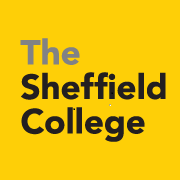 Level 5 – TECHNICAL TRAINER in SportTechnical Trainer - SportTechnical Trainer - SportFAMILYSTUDENT & LEARNING SUPPORT FAMILYLEVEL5SHAPE DESCRIPTORThe Sheffield College is looking to recruit an exceptional individual as a Technical Trainer in the Sport department. Applications are welcome from candidates who have the appropriate skills, a high level of practical expertise and are passionate about working with and supporting College teams to deliver excellent outcomes for our students.Technical Trainers support students by ensuring that learning environments are safe and secure, equipment is ready and available for the delivery of the specific learning programme.As a Technical Trainer you will assist in the design and delivery of learning programmes (and preparation for learning) through undertaking various activities in a specific learning environment.Technical Trainers assist with the promotion of a healthy and safe working environment in line with the College’s Health and Safety policies and procedures.SHAPE DESCRIPTORThe Sheffield College is looking to recruit an exceptional individual as a Technical Trainer in the Sport department. Applications are welcome from candidates who have the appropriate skills, a high level of practical expertise and are passionate about working with and supporting College teams to deliver excellent outcomes for our students.Technical Trainers support students by ensuring that learning environments are safe and secure, equipment is ready and available for the delivery of the specific learning programme.As a Technical Trainer you will assist in the design and delivery of learning programmes (and preparation for learning) through undertaking various activities in a specific learning environment.Technical Trainers assist with the promotion of a healthy and safe working environment in line with the College’s Health and Safety policies and procedures.SHAPE DESCRIPTORThe Sheffield College is looking to recruit an exceptional individual as a Technical Trainer in the Sport department. Applications are welcome from candidates who have the appropriate skills, a high level of practical expertise and are passionate about working with and supporting College teams to deliver excellent outcomes for our students.Technical Trainers support students by ensuring that learning environments are safe and secure, equipment is ready and available for the delivery of the specific learning programme.As a Technical Trainer you will assist in the design and delivery of learning programmes (and preparation for learning) through undertaking various activities in a specific learning environment.Technical Trainers assist with the promotion of a healthy and safe working environment in line with the College’s Health and Safety policies and procedures.LEVEL SUMMARYRoles at this level require an in-depth knowledge of technical or scientific practices, methods and procedures gained through experience and/or formal qualification, to provide a range of student and learning support activities. Sound analytical and problem solving capabilities are required as the role holder must make use of their acquired knowledge of the discipline. Supports student learning through the development and demonstration of standard equipment and techniques, with direct input into teaching programmes. This may be delivered on a one to one basis or larger student groups. Roles at this level may oversee the day to day running of a work area or small team.LEVEL SUMMARYRoles at this level require an in-depth knowledge of technical or scientific practices, methods and procedures gained through experience and/or formal qualification, to provide a range of student and learning support activities. Sound analytical and problem solving capabilities are required as the role holder must make use of their acquired knowledge of the discipline. Supports student learning through the development and demonstration of standard equipment and techniques, with direct input into teaching programmes. This may be delivered on a one to one basis or larger student groups. Roles at this level may oversee the day to day running of a work area or small team.LEVEL SUMMARYRoles at this level require an in-depth knowledge of technical or scientific practices, methods and procedures gained through experience and/or formal qualification, to provide a range of student and learning support activities. Sound analytical and problem solving capabilities are required as the role holder must make use of their acquired knowledge of the discipline. Supports student learning through the development and demonstration of standard equipment and techniques, with direct input into teaching programmes. This may be delivered on a one to one basis or larger student groups. Roles at this level may oversee the day to day running of a work area or small team.REPRESENTATIVE WORK ACTIVITIESREPRESENTATIVE WORK ACTIVITIESREPRESENTATIVE WORK ACTIVITIESProvision of Student and Learning Support activities to students in support of learning. Provide regular instruction or support to students and others, within own area of specialism.Advise and assist staff and students on all aspects of service based on an in-depth knowledge of the areaBe a point of contact for students in relation to the provision of advice and guidance on a range of issues, e.g. student financial support, asylum and refugee advice and referral and enrichment. To support and deliver practical training and demonstration to students e.g. in vocational areas.  Monitor budgets with reference to a senior member of staff.Provide regular instruction or support to students and others, within own area of specialism.Advise and assist staff and students on all aspects of service based on an in-depth knowledge of the areaBe a point of contact for students in relation to the provision of advice and guidance on a range of issues, e.g. student financial support, asylum and refugee advice and referral and enrichment. To support and deliver practical training and demonstration to students e.g. in vocational areas.  Monitor budgets with reference to a senior member of staff.Planning and OrganisingWill have an established workload and will have the responsibility for ensuring that the work is carried out in a timely and accurate manner.Works independently, but can refer to more senior colleagues for advice and guidance where necessary.Plans ahead on a weekly basis with some consideration for the longer term.Co-ordinate, arrange and allocate tasks for other staff, ensuring that there are sufficient resources available for events/activities.May oversee the day to day running of a work area or small team.May lead assigned project teams, usually of a short term nature or contribute to larger projects as part of a project team.May assist in developing services for students. Will have an established workload and will have the responsibility for ensuring that the work is carried out in a timely and accurate manner.Works independently, but can refer to more senior colleagues for advice and guidance where necessary.Plans ahead on a weekly basis with some consideration for the longer term.Co-ordinate, arrange and allocate tasks for other staff, ensuring that there are sufficient resources available for events/activities.May oversee the day to day running of a work area or small team.May lead assigned project teams, usually of a short term nature or contribute to larger projects as part of a project team.May assist in developing services for students. Initiative and Decision MakingWill apply well-developed problem solving skills through the application of initiative and judgement when solutions are not obvious.Contributes ideas and develops innovative solutions.Make recommendations on managing/resolving more complex situations.Implement changes in service provision as requested by senior management.May be a point of contact for their particular area of expertise.Will apply well-developed problem solving skills through the application of initiative and judgement when solutions are not obvious.Contributes ideas and develops innovative solutions.Make recommendations on managing/resolving more complex situations.Implement changes in service provision as requested by senior management.May be a point of contact for their particular area of expertise.Stakeholder EngagementGive advice on design, build, set up and running of experiments or manufacture or production.Liaise with wider College bodies.May attend relevant meetings to ensure that issues relevant to their section/department are appropriately represented and reported.May be a point of contact for specialist queries or operational problems.Maintain and develop a network of contacts which may be both internal and external to the College.Will need to talk to staff and students to interpret their needs, discuss work requirements, establish facts, provide explanations sometimes of a complex nature, explain procedures etc.May be responsible for the supervision of staff and monitoring the quality of their output.Give advice on design, build, set up and running of experiments or manufacture or production.Liaise with wider College bodies.May attend relevant meetings to ensure that issues relevant to their section/department are appropriately represented and reported.May be a point of contact for specialist queries or operational problems.Maintain and develop a network of contacts which may be both internal and external to the College.Will need to talk to staff and students to interpret their needs, discuss work requirements, establish facts, provide explanations sometimes of a complex nature, explain procedures etc.May be responsible for the supervision of staff and monitoring the quality of their output.TeamworkWork as part of or in support of a team through independent action.Supervise teams of staff carrying out very similar or identical work.Contribute to recruitment training and development of others.Work as part of or in support of a team through independent action.Supervise teams of staff carrying out very similar or identical work.Contribute to recruitment training and development of others.Provision of an outstanding Learning Environment. Monitor schedules, assign work and review progress.With the Head of Department may have some responsibility for budget control of a section.Contribute to discussion on future requirements for the area in terms of equipment, space, staffing etc.Thorough understanding of health and safety regulations and procedures, ensuring compliance with appropriate legal standards.May be responsible for ensuring that others comply with health and safety regulations.Monitor schedules, assign work and review progress.With the Head of Department may have some responsibility for budget control of a section.Contribute to discussion on future requirements for the area in terms of equipment, space, staffing etc.Thorough understanding of health and safety regulations and procedures, ensuring compliance with appropriate legal standards.May be responsible for ensuring that others comply with health and safety regulations.REPRESENTATIVE SKILLS,  KNOWLEDGE & EXPERIENCEREPRESENTATIVE SKILLS,  KNOWLEDGE & EXPERIENCEREPRESENTATIVE SKILLS,  KNOWLEDGE & EXPERIENCERoles at this level usually require a relevant technical qualification plus work experience in a related area plus at least Level 2 in literacy and numeracy.Without technical qualification, the post holder must have an in-depth knowledge of the subject area and from previous experience must be able to demonstrate a broad range of expertise and be classed as a technical expert in the fieldComprehensive knowledge of technical process in own area of responsibility.In-depth knowledge of relevant policy and legislation.Basic supervisory skills such as day to day allocating and co-ordination of work.Analytical, technical or creative problem-solving skills.Understanding of the fundamental theories and principles of the discipline.Comprehensive technical knowledge in own scientific or technical specialism.Working knowledge of the broader activities of the Department.Some roles may require a teaching qualification Roles at this level usually require a relevant technical qualification plus work experience in a related area plus at least Level 2 in literacy and numeracy.Without technical qualification, the post holder must have an in-depth knowledge of the subject area and from previous experience must be able to demonstrate a broad range of expertise and be classed as a technical expert in the fieldComprehensive knowledge of technical process in own area of responsibility.In-depth knowledge of relevant policy and legislation.Basic supervisory skills such as day to day allocating and co-ordination of work.Analytical, technical or creative problem-solving skills.Understanding of the fundamental theories and principles of the discipline.Comprehensive technical knowledge in own scientific or technical specialism.Working knowledge of the broader activities of the Department.Some roles may require a teaching qualification Roles at this level usually require a relevant technical qualification plus work experience in a related area plus at least Level 2 in literacy and numeracy.Without technical qualification, the post holder must have an in-depth knowledge of the subject area and from previous experience must be able to demonstrate a broad range of expertise and be classed as a technical expert in the fieldComprehensive knowledge of technical process in own area of responsibility.In-depth knowledge of relevant policy and legislation.Basic supervisory skills such as day to day allocating and co-ordination of work.Analytical, technical or creative problem-solving skills.Understanding of the fundamental theories and principles of the discipline.Comprehensive technical knowledge in own scientific or technical specialism.Working knowledge of the broader activities of the Department.Some roles may require a teaching qualification REPRESENTATIVE PERFORMANCE INDICATORSREPRESENTATIVE PERFORMANCE INDICATORSREPRESENTATIVE PERFORMANCE INDICATORSPromotes opportunities for students to enhance their experience at College through the provision of enrichment and/or welfare initiatives. Contributes to the success of learners through the delivery of demonstrations of equipment, systems and processesContribute to development of course content in the designing of apparatus/equipment or usage of new techniques/equipment.Assist in design, operation and maintenance of student servicesContribute to the development of new ideas and improved methods.Demonstrate the use of systems and equipment to staff and students in the Department.Promotes opportunities for students to enhance their experience at College through the provision of enrichment and/or welfare initiatives. Contributes to the success of learners through the delivery of demonstrations of equipment, systems and processesContribute to development of course content in the designing of apparatus/equipment or usage of new techniques/equipment.Assist in design, operation and maintenance of student servicesContribute to the development of new ideas and improved methods.Demonstrate the use of systems and equipment to staff and students in the Department.Promotes opportunities for students to enhance their experience at College through the provision of enrichment and/or welfare initiatives. Contributes to the success of learners through the delivery of demonstrations of equipment, systems and processesContribute to development of course content in the designing of apparatus/equipment or usage of new techniques/equipment.Assist in design, operation and maintenance of student servicesContribute to the development of new ideas and improved methods.Demonstrate the use of systems and equipment to staff and students in the Department.PERSON SPECIFICATIONEssential / DesirableApplication/InterviewE/DA/IEducation/Training QualificationsEnglish Language and Maths at level two.EAQualifications in specified or relevant curriculum area preferably at level 3 or equivalentEAAwareness of Health and Safety issues and experience of operating within statutory and College proceduresEA/IFirst Aid at Work qualification or willingness to trainEAPTLLS teaching award (minimum) or equivalent or willingness to work towardsEA/IAssessor Award eg TAQA (or willing to work towards)           DA/ISkills & KnowledgeKnowledge and the implementation of safe systems of workEA/IKnowledge and application of control of substances hazardous to healthDA/IUse and maintenance principles of programme specific equipmentEA/IIT literateEA/IExperienceRecent relevant experience within the areaEA/IExperience of stock controlDA/IMaintenance of inventoryEA/IExperience of working in a Training EnvironmentEA/IProviding practical assistance and guidance in a workshop environmentEA/IPersonal QualitiesGood record keepingEA/IGood communication skillsEA/IThe ability to operate within a teamEA/IResourceful, helpful and the ability to solve problemsEA/IOther RequirementsAble to work occasional evenings EA/IDemonstrate a clear understanding of issues in relation to safeguarding children and vulnerable adultsEA/IDemonstrate a clear understanding of equality of opportunity and diversity issuesEA/i